Texte de présentation des psychologues stagiaires de Master 1 Psychologie psychopathologie clinique psychanalytique dans les Communautés Thérapeutiques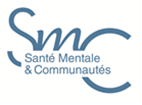 Objectif : Décrire l’accueil, la formation et l’accompagnement des stagiaires au sein des Communautés Thérapeutiques.Objectif du stage : Le stage vise essentiellement à la formation du futur psychologue praticien.Dans ce dispositif de soin communautaire, la formation s’appuie sur l’expérience du partage du quotidien avec sept ou huit patients souffrant de troubles graves de la personnalité.Il n'est pas demandé au stagiaire d'exercer, dans ce lieu de vie, les fonctions de soignant, ni d'assurer une permanence ou une présence continue.Le temps de présence est inscrit dans la convention de stage.  Il appartient au stagiaire d'apprécier, en fonction de ses exigences personnelles et de celles de la situation, le rythme et l'intensité de sa participation à la vie de ce lieu. Il est essentiel, aussi bien pour son équilibre personnel que pour celui des résidents, qu'il puisse se sentir suffisamment libre vis-à-vis d'eux pour s'autoriser à investir des activités personnelles (relations privées, cours, travail, loisirs). En somme, le stagiaire résident permet aux autres habitants de trouver un appui en cas de difficulté, vers qui se retourner en cas de désarroi ou de conflit.L’équipe soignante ainsi que la direction restent joignables tant par les résidents que par le stagiaire en cas de difficultés soit psychique soit matérielles. Les résidents sont également capables de faire appel aux services d’urgence externes (SAMU, pompiers, police…) de façon autonome.Compétences attendues et à acquérir :L'essentiel des aptitudes requises pour ce stage réside dans une capacité personnelle à être à la fois autonome et disponible, à percevoir de manière empathique le vécu d'autrui et à réagir de façon fiable et stable aux stress émotionnels inévitables nés de cette vie partagée avec des patients souffrant de troubles affectifs plus ou moins profonds. Il est ainsi demandé au stagiaire une disponibilité psychique pour accueillir ce que le résident dépose en lui. En même temps, il devra s’exercer à écouter le patient tout en écoutant ses propres mouvements psychiques. L’enjeu sera de favoriser le questionnement, la curiosité intellectuelle et la prise d’initiatives adaptées au cadre institutionnel. C’est de cette façon qu’il affinera petit à petit ses capacités à articuler théorie et pratique dans une analyse juste et fine de ce qu’il vit dans son lien avec le patient. L’expérience de vivre avec un groupe de patients lui permet de s’interroger sur « la bonne distance thérapeutique » et sur la nécessité d’élaborer ce qu’il vit. Ce processus incite à chercher à mieux comprendre l’enjeu des situations auxquelles il est confronté par l’approfondissement des notions de psychopathologie et par l’articulation de la théorie avec la pratique. La nécessité de travailler alors en équipe interdisciplinaire autour de la complexité de chaque situation se transforme en capacité de travailler en équipe. Le stagiaire ainsi découvre l’importance du respect des procédures et des règles de la structure pour travailler en toute sécurité psychique et matérielle.Temps de formation accompagné par des professionnels expérimentés :Le stagiaire participe en présence du psychologue responsable de stage et de l’autre soignant correspondant institutionnel à une réunion de régulation hebdomadaire où sont parlés les aléas de la vie quotidienne de la communauté, les aspects relationnels autant que pratiques y sont discutés en groupe. Cette participation du stagiaire lui permet de se former à la dynamique groupale.Le stagiaire participe à la réunion d’équipe pluridisciplinaire mensuelle, ce qui lui permet en présence des soignants de participer à un travail d’élaboration à plusieurs de ce qu’il  vit dans la communauté au contact des résidents. Cette réunion est un espace de formation où il expérimente le travail d’articulation de la théorie à la pratique et le travail d’équipe.Le stagiaire peut en cas de nécessité joindre à tout moment le psychologue responsable de stage ou un membre de l’équipe soignante, cette permanence lui permet de s’étayer sur un professionnel pour faire face aux situations dans lesquelles il est impliqué. Le stagiaire bénéficie d’un temps de supervision hebdomadaire réservée aux stagiaires des deux communautés thérapeutiques de SMC, espace d’élaboration de la pratique et de leur vécu de stage.Tutorat : des rencontres avec le psychologue responsable du stage sont proposées au stagiaire à mi-stage et en fin de stage ainsi qu’à sa demande ou celle du responsable de stage.Tuteur de stage Baisse : Abdoulkafi ALI ISMAEL, psychologue.Tutrice de stage Cerisier : Emilie MOREAU CERVERA, psychologue.Durée du stage : 308 heures sur 23 semaines.Cadre juridique : Convention universitaire avec gratification.Autre : Une chambre est mise à la disposition du stagiaire pendant toute la durée de son stage, comme un espace personnel. Il ne résulte de cet avantage proposé au stagiaire aucune contrepartie de présence ni de veille, ni gratification.